ZAŠTO JE VAŽNA KOMUNIKACIJA O PREDŠKOLSKOM VASPITANJU I OBRAZOVANJU NA LOKALNOM NIVOU?Dete na ranom uzrastu poseduje bogate potencijale za učenje, aktivno je, radoznalo, istrajno, otvoreno i sposobno da komunicira, uspostavlja odnose i razume okruženje u kojem se nalazi. Deca kroz odnose stiču samopouzdanje, uče da budu samostalna, da se snalaze u različitim situacijama, da preuzimaju odgovornost, da budu posvećeni onome čime se bave, da primećuju svet oko sebe, da uočavaju detalje i da postavljaju pitanja. Ona su prirodno radoznala i vole da istražuju, otkrivaju i budu kreativna. Deca osećaju čuđenje i divljenje i uživaju u pričama, rimama i muzici, kao i kroz igru i  fizičkom  osamostaljivanju.  Kvalitetno predškolsko vaspitanje i obrazovanje dece ranog uzrasta može i treba da neguje ovakav razvoj. Ovo su godine kada se postavljaju temelji učenja i tokom kojih deca razvijaju dispozicije za celoživotno učenje kao što su otvorenost, radoznalost, otpornost (rezilijentnost), refleksivnost, istrajnost, poverenje u sebe kao sposobnog „učenika” i pozitivni lični i socijalni identitet.Mesto gde se odvija predškolsko vaspitanje i obrazovanje treba da bude prijatno, u kome deca uživaju u prilikama za učenje i osećaju se bezbedno da istražuju i rade nove stvari uz podršku odraslih koje poznaju i uz koje se osećaju sigurno. Veliki broj dokaza iz različitih istraživanja ide u prilog argumentu da je kvalitetno vaspitanje i obrazovanje na ranom uzrastu značajno za razvoj dece. Treba istaći da dobit od predškolskog vaspitanja za dete zavisi od prilika u konkretnoj lokalnoj zajednici i vrtiću. Vrtići, predškolske ustanove i druga mesta gde se organizuju vaspitno obrazovni programi ne postoje sami za sebe. Oni su utkani u lokalnu zajednicu, i u svakodnevnom kontaktu su ne samo sa decom, već i roditeljima i ljudima u komšiluku. Mnogo toga može da se dobije kada su ovi kontakti u zajednici dobro razvijeni sa svim zainteresovanim stranama.Poslednjih godina interesovanje kreatora politike i donosioca odluka kada je predškolsko vaspitanje i obrazovanje u pitanja je porastao – predškolsko vaspitanje i obrazovanje je našlo svoje mesto u svim strateškim opredeljenjima i ciljevima Srbije.  Razvijanje lokalnih strategija za unapređenje PVO kao i izrada strateškog dokumenta i akcionog plana koji su neophodni za utvrđivanje pravca delovanja u ovoj oblasti, za planiranje finansijskih sredstava i povezivanje različitih institucija na lokalnom nivou, obaveza je svih lokalnih samouprava u Srbiji. Takođe, svrha im je da se poveća obuhvat dece koja su uključena u PVO na lokalnom nivou. Zajednica svojim opštim društvenim, a pre svega ekonomskim karakteristikama, kao i praksom društvene brige o deci i prosvetnom politikom, može pojačavati uslove koji predstavljaju potencijalnu opasnost za zdravlje i dobrobit deteta (npr. velika nezaposlenost, neadekvatni stambeni uslovi, zagađenost sredine, promovisanje ili prećutno prihvatanje nasilja i netolerancije), a može i podržavati nejednake mogućnosti razvoja i učenja (npr. ograničeni resursi za rekreaciju, nerazvijena mreža različitih oblika i programa rada sa predškolskom decom, poruke socijalnog isključivanja ili diskriminacije na osnovu etničkog, klasnog i zdravstvenog statusa).Vaša lokalna samouprava uključena je u aktivnosti SUPER projekta i jedan od važnih zadataka je da o reformi predškolskog vaspitanja i obrazovanja brinete i unapređujete zajedno sa predškolskom ustanovom u vašoj sredini, da zastupate interese dece ranog uzrasta u vašim sredinama kao i da promovišete važnost PVO u lokalnoj zajednici.Komunikacija o unapređenju rada PU i vašeg rada je važan segment jer samo tako obezbeđujete informisanje javnosti i širenje pravovremenih informacija o vašim rezultatima i postignućima. Reforma je dugotrajan proces, a vi ste njen deo. ZAŠTO JE VAŽNO DA VI KOMUNICIRATE O ZNAČAJU PREDŠKOLSKOG VASPITANJA I OBRAZOVANJA U VAŠOJ LOKALNOJ ZAJEDNICI?Prema dostupnim podacima, 48 lokalnih samouprava u Srbiji nema lokalni plan za razvoj PVO. Neophodno je da se svi akteri u lokalnim zajednicama osnaže za zastupanje interesa dece ranog uzrasta u svojim sredinama kao i za promovisanje važnosti PVO u lokalnoj zajednici.„Komuniciranjem o“ rezultatima na povećanju dostupnosti vrtića, povećanju obuhvata dece koja idu u vrtiće, primerima dobre prakse predškolskog vaspitanja i obrazovanja, vi radite na zastupanju interesa dece i porodice, promovisanju prava deteta i porodice, kao i promovisanju značaja PVO. Na taj način javnost će biti informisana o vašim naporima i rezultatima. Neinformisana javnost postaje kritičar i sumnjičava je prema pojmu reforma PVO. Prva Strategija razvoja predškolskog vaspitanja i obrazovanja, među lokalnim samoupravama koje su uključene u SUPER projekat, usvojena je u opštini Bajina Bašta. U proces  izrade  Strategije  bili su uključeni predstavnici  opštinske  uprave, predškolske  ustanove,  Centra  za socijalni  rad,  Doma  zdravlja  i  Udruženja  dece  sa smetnjama u razvoju i njihovih roditelja.Kako se navodi u ovom dokumentu, „Strategija za unapređivanje predškolskog vaspitanja i obrazovanja se prvi put donosi u opštini Bajina Bašta i odnosi se na period  2020-2024. godine kada će stimulisati pozitivne promene na teritoriji opštine Bajina Bašta u oblasti predškolskog vaspitanja i obrazovanja koje bi zadovoljile potrebe dece predškolskog uzrasta“.BAJINA BAŠTAStrategija za unapređivanje predškolskog vaspitanja i obrazovanja„Želimo da svoj deci opštine Bajina Bašta predškolsko vaspitanje i obrazovanje učinimo dostupnim, kroz uključivanje u različite programe PVO, oslanjajući se na savremene oblike rada i inovacije, unapređenje kompetencija zaposlenih i aktivno učešće roditelja u vaspitno obrazovnom radu“. (Vizija Strategije)„Pružanje podrške razvoju dece ranog uzrasta kroz povećanje obuhvata predškolskim vaspitanjem i obrazovanjem dece svih uzrasta, iz različitih društveno–ekonomskih slojeva i uz povećano učešće roditelja i lokalne zajednice u razvijanju kvalitetnih programa PVO“. (Opšti cilj)U uslovima epidemije COVID-19, kontinuirana podrška SUPER projekta pruža se online svim lokalnim samouprava sa čijim se predstavnicima intenzivno radi na izradi strategija, akcionih planova i na usaglašavanju Akta o mreži javnih predškolskih ustanova, dokumenta koji promoviše jednako pravo i dostupnost predškolskog vaspitanja i obrazovanja svoj deci, sa posebnim akcentom na decu iz osetljivih društvenih grupa.Stoga, komunikacija o ulozi lokalne samouprave i rad na unapređenju PVO u lokalnoj zajednici jeste bitan i vaš zadatak.  U vašoj lokalnoj samoupravi rade osobe zadužene za odnose s javnošću (PR-ovi). Informišite ih o tome šta radite kad je reč o reformi PVO, razmenite ideje i omogućite sebi prostor za promociju. Na web prezentacijama vaših lokalnih samouprava imate prostor za sve informacije o tome kako i šta radite na reformi PVO u vašoj sredini. 
KO SU VAŠE CILJNE GRUPE? KOME SE OBRAĆATE?Obraćate se roditeljima, starateljima, profesionalnoj javnosti, stručnoj javnosti, vaspitačima, zaposlenima u lokalnoj samoupravi... Sve te ciljne grupe moraju da budu informisane, da imaju pravovremene informacije kako bi razvile osećaj uključenosti i pripadnosti u procese reforme. ŠTA JE KLJUČNA PORUKA?Sva deca u vrtiću. Vrtić je za svu našu decu.Uz podršku Evropske unije, kroz SUPER projekat, stvaramo uslove da se u našoj lokalnoj zajednici sve više dece uključuje u sistem PVO, da im stvorimo uslove za boravak u vrtiću, a zaposlenima u PU dobre uslove za rad. UKLJUČIVANJE MEDIJA U PROMOCIJU PVOBez podrške medija nema kvalitetne promocije.Saradnja sa lokalnim medijima, sa kojima sarađujete o raznim temama bitnim za život lokalne zajednice, neophodna je za promociju vašeg rada. Pozovite medije kad imate da im ponudite VEST, da im saopštite šta je urađeno na poboljšanju uslova u PVO u vašoj sredini. Povod za kontakt sa medijima može da bude i neka situacija koja je vredna pažnje šire javnosti (porodica sa više dece, materijalna podrška i sl.), a ne samo otvaranja nove zgrade vrtića.U svakom obraćanju medijima (saopštenje za medije, izjava ta lokalnu televiziju ili radio, gostovanje na lokalnim medijima, izjava na društvenim mrežama) preporuka je da se naglasi da projekat SUPER, u kome učestvuje i vaša lokalna samouprava, finansira Evropska unija, a realizuje se u saradnji sa Ministarstvom prosvete, nauke i tehnološkog razvoja.Promovišite svoja iskustva na lokalnim medijima, društvenim mrežama jer ćete tako doprineti unapređenju života dece u lokalnoj zajednici u skladu sa njihovim najboljim interesima i potrebama.Transparentnost i permanentno informisanje na relaciji vrtić – lokalna zajednica putem savremenih komunikacionih sredstava pruža mogućnost da se otvore vrata svima koji žele da doprinesu dobrobiti dece i stvore bolje uslove za njihov razvoj. U tom kontekstu izuzetno je važno da informacije o radu vrtića budu dostupne široj javnosti, odnosno svim zainteresovanim licima, organizacijama i udruženjima iz lokalne sredine. U tom smislu veoma je važno da predškolska ustanova ima dobro organizovan web-sajt, koji će pružiti neophodne informacije kako roditeljima, tako i drugim akterima iz lokalne sredine. Iskustva iz razvijenih zemalja ukazuju na važnost web-sajtova za aktivniju participaciju aktera iz lokalne zajednice u rad vrtića. (Novi mediji u ranom obrazovanju, Zorica Stanisavljević Petrović, Dragana Pavlović, Filozofski fakultet u Nišu 2017).AKTIVNOSTI NA PROMOCIJI Za kvalitetno PVO neophodna je saradnja i uključivanje lokalnih zajednica i svih aktera na lokalnom nivou. Predškolskim ustanovama potrebna je vaša podrška jer ćete samo zajedničkim radom uspeti da povećate obuhvat dece, da razmenjujete informacije o deci iz marginalizovanih grupa, koja takođe, imaju pravo na PVO i da ih uključite u vrtiće.Razmenite iskustva i ideje sa zaposlenima u PU, roditeljima, podržite njihove napore da povećaju obuhvat dece u vrtićima, da se u vrtiće uključe i deca iz siromašnih porodica, iz marginalizovanih grupa.  Razmenite iskustva i ideje sa kolegama iz drugih lokalnim samouprava. PODRŠKA SUPER PROJEKTA SUPER projekat realizuje se u saradnji sa Ministarstvom prosvete, nauke i tehnološkog razvoja. Projektom upravlja Ministarstvo finansija, Sektor za ugovaranje i finansiranje programa iz sredstava Evropske unije (CFCU). Projektne aktivnosti počele su u martu 2019. i trajaće dve godine. EU finansira projekat sa oko 900.000 evra, a realizuje ga PARTICIP GmbH u konzorcijumu sa IB (Internationaler Bund), VBJK i CIP-Centrom za interaktivnu pedagogiju.SUPER je jedan od tekućih projekata kojim Evropska unija, kao najveći donator u Srbiji, podržava modernizaciju sistema obrazovanja i usklađivanje sa standardima i praksama zemalja EU. Od 2003. godine, EU je donirala za reformu sektora obrazovanja više od 100 miliona evra – za unapređenje predškolskog vaspitanja i obrazovanja, reformu srednjeg stručnog obrazovanja i obrazovanja odraslih, renoviranje i opremanje škola i fakulteta, podršku inkluzivnom obrazovanju itd.KOMUNIKACIJA SA PROJEKTOM O AKTIVNOSTIMA NA LOKALNOM NIVOUBaner projekta prosleđen je svim lokalnim samoupravama koje su uključene u SUPER projekat. 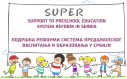 Ukoliko do sada niste imali mogućnosti, molimo vas da postavite baner na web prezentaciju vaše lokalne samouprave; baner je veza sa web sajtom projekta http://super.euzatebe.rs. 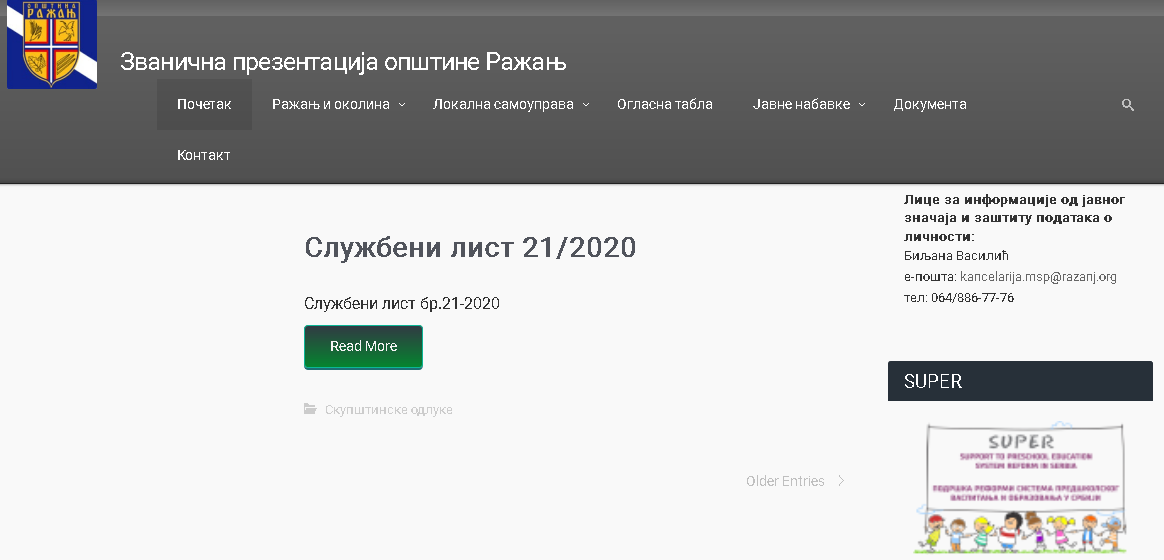 Web sajt opštine Ražanj sa banerom projekta Na ovom sajtu objavljujemo sve vesti o našim aktivnostima. E-mail: super@particip.com otvoren je za sve vaše sugestije i predloge.